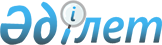 Об утверждении Правил использования безнадзорных животных поступивших в коммунальную собственность
					
			Утративший силу
			
			
		
					Постановление Кобдинского районного акимата Актюбинской области от 25 ноября 2013 года № 210. Зарегистрировано Департаментом юстиции Актюбинской области 11 декабря 2013 года № 3713. Утратило силу постановлением акимата Кобдинского района Актюбинской области от 28 января 2014 года № 10      Сноска. Утратило силу постановлением акимата Кобдинского района Актюбинской области от 28.01.2014 № 10.

      В соответствии с подпунктом 22) статьи 18 и статьей 31 Закона Республики Казахстан от 1 марта 2011 года «О государственном имуществе», статьей 31 Закона Республики Казахстан от 23 января 2001 года «О местном государственном управлении и самоуправлении в Республике Казахстан» акимат района ПОСТАНОВЛЯЕТ:



      1. Утвердить согласно приложению Правила использования безнадзорных животных поступивших в коммунальную собственность.



      2. Контроль за исполнением настоящего постановления возложить на заместителя акима района Б. Кулова.



      3. Настоящее постановление вводится в действие по истечении десяти календарных дней после дня его первого официального опубликования.      Исполняющий обязанности

      акима района                                  Б. Кулов

Приложение

к постановлению акимата района

от 25 ноября 2013 года № 210 

Правила использования безнадзорных животных, поступивших

в коммунальную собственность

1. Общие правила

      1. Настоящие Правила разработаны в соответствии с Гражданским кодексом Республики Казахстан от 27 декабря 1994 года, Законом Республики Казахстан от 1 марта 2011 года «О государственном имуществе» и определяют порядок использования безнадзорных животных поступивших в коммунальную собственность.



      2. Безнадзорные животные поступают в районную коммунальную собственность при отказе задержавшего лица от их приобретения в собственность в соответствии со статьей 246 Гражданского кодекса Республики Казахстан. 

2. Использование животных поступивших в районную коммунальную собственность

      3. Для дальнейшего использования животных, поступивших в районную коммунальную собственность, производится их занесение в перечень районного коммунального имущества и оценка. После осуществления оценки, животные на основании постановления акимата района закрепляются на баланс аппаратов соответствующих акимов. Работы по занесению в перечень и оценке, а также принятие на баланс производится в порядке определяемом Правительством Республики Казахстан, на основе акта приема-передачи.



      4. Расходы по учету, оценке, продаже животных осуществляются за счет средств местного бюджета.



      5. Животные, поступившие в районную коммунальную собственность, закрепляются для временного содержания за физическими или юридическими лицами, определяемыми местным исполнительным органом на основе договора заключенного с государственным учреждением «Кобдинский районный отдел финансов» (далее – отдел финансов).



      6. При определении лиц, у которых будут временно содержаться животные, в обязательном порядке должны быть учтены необходимые условия для содержания животных (наличие специальных помещений для животных, оборудования для удовлетворения их естественных потребностей, опыт ухода за ними).



      7. Физическое или юридическое лицо, которому были переданы животные на содержание и в пользование, отвечают за гибель и порчу животных лишь при наличии вины и в пределах стоимости этих животных.



      8. Ветеринарный контроль и мероприятия по вакцинации против инфекционных заболеваний животных, поступивших в районную коммунальную собственность, осуществляется под надзором государственного учреждения «Кобдинский районный отдел сельского хозяйства и ветеринарии». Расходы по ветеринарному контролю и вакцинации финансируются за счет средств местного бюджета.



      9. Животные, поступившие в районную коммунальную собственность, используются одним из следующих способов:



      1) безвозмездная передача на баланс государственных юридических лиц, имеющих подсобные хозяйства;



      2) продажа через аукцион;



      3) продажа через торговые организации.



      10. Способ дальнейшего использования животных, поступивших в районную коммунальную собственность, в каждом конкретном случае решает комиссия, созданная постановлением акимата района (далее – комиссия) в течении срока временного содержания. Решение комиссии оформляется протоколом. 

3. Порядок возврата животных прежнему собственнику

      11. В случае явки прежнего собственника животных после их перехода в районную коммунальную собственность, прежний собственник вправе при наличии правоустанавливающих документов на животных и обстоятельств, свидетельствующих о принадлежности ему данных животных, или жестоком либо ином ненадлежащем обращении с ними нового собственника, требовать их возврата ему на условиях, определяемых по соглашению с соответствующим местным исполнительным органом района, а так же в судебном порядке.



      12. Возврат животных осуществляется после возмещения прежним собственником расходов в доход местного бюджета, связанных с их содержанием.



      13. В случае, если животные проданы до поступления заявления об их возврате от прежнего собственника, выручка от продажи животных или их стоимость возмещается за счет средств местного бюджета прежнему собственнику. При этом вычитывается объем финансовых средств, связанных с содержанием и пользованием животных.



      14. Возврат животных или возмещение стоимости оформляется договором, заключаемым между прежним собственником и отделом финансов. 

4. Заключительные положения

      15. Средства от продажи животных, в порядке определяемом законодательством полностью засчитываются в доход местного бюджета.
					© 2012. РГП на ПХВ «Институт законодательства и правовой информации Республики Казахстан» Министерства юстиции Республики Казахстан
				